Schmutz 3.Mai 2014 Küttigen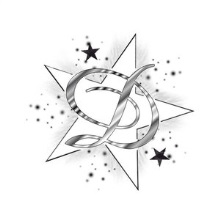 Augentrost  Euphrasia officinalis, Augenkraut, AugustinuskrautIst ein Rachenblütler Gewächs und kommt in Mittel und Südeuropa vor.  Ist eine Halbschmarotzer Pflanze.Der Augentost war bereits im 12 Jahrhundert als Heilpflanze bekannt.Gegen Gelbsucht wurde er 4Jahrhundert später empfohlen und von Pfarrer Sebastian Kneipp 1821-1897 schätzte ihn als magenstärkendes Bittermittel.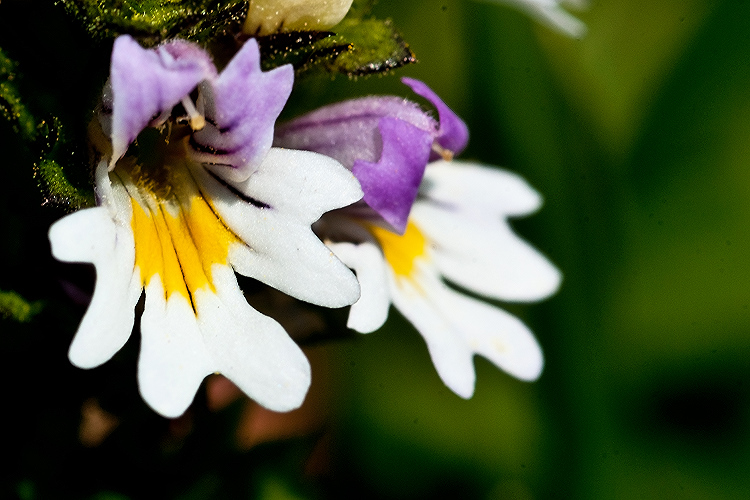 Der ursprüngliche Griechische Name bedeutet Frohsinn;  die deutsche Bezeichnung weisst auf die Bedeutung der Pflanze bei Augen leiden hin.Abends vor dem Schlafen gehen kann man sich ein in Tee getauchtes Leinentüchlein auf die Augen legen, und zwar so lange, bis es von selber getrocknet ist. Bei empfindlichen Augen soll der Tee vorher verdünnt werden.Empfohlen bei Entzündungen des Magen-Darm-Trakts.VorkommenEuropa und Asien auf Weiden, Wiesen und Hängen.Beschrieb30cm Hocher Stängel verzweigt. Blüten weissen mit Gelben Rachen und violetten Ausläufern in beblätterter Traube.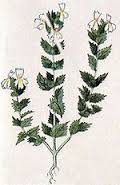 WirkstoffeAcubinÄtherische ÖleBitterstoffeBlütenzeitJuli-SeptemberEigenschaftAdstringierendSchmerzlinderndAnwendungTeeBei Gastritis, Verdauungsschwäche, KatarrhÄusserlichAugenentzündungen, Nasenspülung bei Schnupfen, Gurgeln bei Halsentzündungen.Zubereitung1 TL Kraut1 Tasse heisses Wasser kurz aufkochen sieben. Höchstens 2 Tasse täglich davon trinken.UmschlägeTee 1:2 verdünnt täglich 3 mal machenVorsichtEine Überdosierung ist zu vermeiden. Bei Kindern ist der Augentost ungeeignet.